Министерство здравоохранения Хабаровского краяКраевое государственное бюджетное профессиональное образовательное учреждение«Хабаровский государственный медицинский колледж»ОРГАНИЗАЦИЯ УЧЕБНО-ИССЛЕДОВАТЕЛЬСКОЙ ДЕЯТЕЛЬНОСТЬЮ СТУДЕНТАМетодические рекомендации2021СОДЕРЖАНИЕВВЕДЕНИЕПоследнее десятилетие мир не стоит на месте. Ускорилось развитие высокотехнологичных отраслей производства.	 Изменились требования к профессиональности и принципам переподготовки специалистов большинства отраслей. И это требует тщательного анализа и переосмысления роли и места исследования в современном образовании. Федеральные государственные образовательные	стандарты среднего профессионального образования предусматривают овладение студентами навыками профессионального и творческого решения практических задач, умениями ставить и решать нестандартные задачи, быстро адаптироваться к изменяющимся технологиям и условиям производственной среды, применять инновационные подходы при решении интегрированных практико-ориентированных проблем [1-4]. Ключевая роль при этом отводится формированию учебно-исследовательских умений, которыми должны овладеть не только одарённые студенты, но и все будущие специалисты колледжа. Особую значимость при этом приобретает учебно-исследовательская деятельность, которая позволяет студентам учиться приобретать знания самостоятельно и использовать их для решения новых познавательных, практико-ориентированных профессиональных задач; развивать коммуникативную компетенцию; овладевать практическими умениями исследовательской работы: все это свидетельствует об актуальности рассматриваемой проблемы.1 Исследовательская деятельность студентов в условиях реализации опережающего профессионального образования Профессиональное образование отличается от общего четкостью в определении образовательного результата, являющегося отражением социального заказа. Обучение в условиях реализации опережающего профессионального образования должно носить прогностический характер и формировать качества личности, которые потребуются выпускнику в будущем. При этом достаточно велика роль исследовательской работы студентов колледжа в развитии таких качеств специалиста как профессионализм и компетентность, самостоятельность и творческий подход к делу, формировании умений непрерывно учиться, обновлять свои знания.Современный уровень развития науки, производства, техники, социальной сферы требуют в процессе подготовки специалистов среднего звена и квалифицированных рабочих и служащих использовать современные, практико-ориентированные технологии. Особенностью учебно-исследовательской работы студентов является выполнение каждым студентом на учебных занятиях специальных заданий творческого характера под руководством преподавателя. Задача учебно-исследовательской работы в условиях реализации опережающего профессионального образования - привитие студентам умений самостоятельной работы, включая исследовательские навыки, ознакомление с методикой работы в лабораториях, с приёмами выполнения коллективных исследовательских проектов. В процессе выполнения исследований будущие выпускники должны освоить навыки работы с научной и справочной литературой, с приборами и оборудованием, самостоятельно планировать и проводить экспериментальную работу, обрабатывать её результаты, делать выводы, оформлять полученные результаты, выступать перед коллективом лаборатории, на конференциях.Практические исследовательские умения формируются у студентов и во время производственных практик, где им 	выдаются творческие индивидуальные задания, которые связаны с решением реальных производственных, технологических проблем. Результаты, полученные на практике,	 должны быть включены в содержание курсовой работы, выпускной квалификационной работы; задания исследовательского характера необходимо рассматривать при курсовом и дипломном проектировании.Учебно-исследовательская работа в рассматриваемом нами аспекте важна не только для познания новой области, но и как метод обучения в системе профессионального образования. Еще в 1960-е годы в теории познания берет свое начало специальное направление — теория научного поиска, которая рассматривает процесс познания с позиций творческой деятельности конкретного субъекта. Внимание философов привлекает построение научного исследования, его логика, они выделяют основные категории процесса научного поиска — проблему, факт, систему.Эмпирическое исследование, в основе которого	 лежит проблема, отражающая то или иное противоречие действительности, побуждает исследователя к творческой поисковой деятельности: строятся различные предположения, выдвигаются научные гипотезы, определяются способы их проверки — различные виды экспериментов. Итогом проделанной работы становятся новые факты, которые исследователь анализирует, осмысляет, сопоставляет с устоявшимися теориями. Исследование как творческая на всех этапах деятельность интенсивно развивает мышление того, кто ею занимается. Именно поэтому процедура исследования послужила эталоном для педагогов, исследующих методы обучения студентов.В последнее время проблемное обучение широко применяется во всех звеньях непрерывного образования: с дошкольниками осуществляется поисковая деятельность, проведение опытов; школьники часто выполняют творческие задания, пишут творческие сочинения, с ними проводятся поисковые практические работы, которые сменяются курсовыми и дипломными проектами в среднем и высшем профессиональном образовании. Проблемно-исследовательский метод выходит в разряд ведущих методов обучения обучающихся и студентов. Именно	 поэтому конкретное и подробное ознакомление студентов с разными исследованиями может выполнять наряду с функцией теоретического обоснования и функцию обучения.Проектная деятельность учит студентов самостоятельно мыслить, находить и решать проблемы, привлекая к этой цели знания из разных областей, формируя умения прогнозировать результаты, развивает умения устанавливать причинно-следственные связи. Кроме того, метод проектов - это замечательное дидактическое средство для обучения проектированию-умению находить решения различных проблем, которые постоянно возникают в жизни человека, занимающего активную	 жизненную позицию. Проектная деятельность способствует формированию студента нового типа, владеющего способами целенаправленной интеллектуальной деятельности, готового к сотрудничеству и взаимодействию, наделённого опытом самообразования.При организации учебно-исследовательской деятельности студентов их необходимо ознакомить с методами научного познания – важным средством формирования у них научного мировоззрения, 	развития мышления и познавательной самостоятельности.Без методологических знаний	 невозможно грамотно провести исследование. Методология исследования — это логическая организация деятельности человека, состоящая в определении цели и предмета исследования, подходов и ориентиров в его проведении, выборе средств и методов, определяющих наилучший результат. Научиться этому - значит овладеть методологической культурой, составными частями которой являются: проектирование и конструирование процесса исследования; осознание, формирование и творческое решение учебно-исследовательских задач, методическая рефлексия - умение анализировать собственную учебно –исследовательскую деятельность, размышлять о положительных и отрицательных её сторонах, находить реальные пути, методы выхода из сложившейся ситуации. Итогом этой работы является выступления студентов на «круглых столах», уроках-семинарах, конференциях, ИГА. Таким образом, учебно-исследовательская деятельность является составной частью профессиональной подготовки будущих специалистов среднего звена и квалифицированных рабочих и служащих во время обучения в колледже. Первая предполагает обучение студентов методологии и методике исследования и углубление знаний по своей профессии, специальности, вторая – целенаправленное и систематическое участие в исследовательской деятельности. Поэтому очень серьёзное внимание в подготовке будущих выпускников уделяется формированию у них исследовательских знаний и умений, самостоятельности, творческого подхода к делу, формированию умения непрерывно учиться.2 Виды и дидактические функции учебно-исследовательской деятельности студентовИсследовательские работы (тексты), которые являются результатом исследовательской деятельности студентов, должны соответствовать некоторым требованиям. Они должны отражать современный уровень и перспективы развития отрасли науки, в рамках которой проводится исследование. Это требование обеспечивается через изучение и критический сопоставительный анализ научной литературы по выбранному направлению или теме. В результате делается краткая характеристика проблемы, выясняется состояние её решения на текущий момент.Основными видами учебно-исследовательской деятельности студентов являются:проблемно-реферативный: аналитическое сопоставление данных различных литературных источников с целью освещения проблемы и проектирования вариантов ее решения;аналитико-систематизирующий: наблюдение, фиксация, анализ, синтез, систематизация количественных и качественных показателей изучаемых процессов и явлений;диагностико-прогностический: изучение, отслеживание, объяснение и прогнозирование качественных и количественных изменений изучаемых систем, явлений, процессов;изобретательско-рационализаторский: усовершенствование имеющихся, проектирование и создание новых устройств, механизмов, приборов;экспериментально-исследовательский: проверка предположения о подтверждении или опровержении результата;проектно-поисковый: поиск, разработка и защита проекта – особая форма нового, где целевой установкой являются способы деятельности, а не накопление и анализ фактических знаний.Вот некоторые виды исследовательских работ:Аннотация – краткая характеристика текста, книги, статьи, рукописи, раскрывающая содержание, где фиксируются основные проблемы, затронутые в тексте, мнения, оценки, выводы автора (виды аннотаций см. приложение).Доклад – публичное сообщение на определенную тему, способствующее формированию навыков исследовательской работы, расширяющее познавательный интерес.Квалификационная работа – научно-исследовательская работа, расширяющая знания в области теории, практики, методологии отраслей науки; разработка конкретных путей разрешения изучаемой проблемы.Курсовая работа – самостоятельное теоретическое или экспериментальное исследование отдельных частей учебного процесса, общих подходов к разрешению изучаемой проблемы.Конспект – краткая запись содержания чего-нибудь, выделение главных идей и положений работы.План – компактно отражает последовательность изложения материала.Тезис – краткое изложение какого-нибудь положения, идеи, а также одной из основных мыслей лекции, доклада, сочинения.Реферат рассматривается как одна из форм отчета о результатах исследовательской деятельности. В отличие от конспекта, который является сокращенным вариантом изложения текста другого автора, реферат – это новый авторский текст, новый по изложению, систематизации материала, по авторской позиции, по сравнительному анализу, но не обязательно новый по идеям. Слово «реферат» в переводе с латинского означает «краткое письменное изложение сущности какой-либо проблемы». Исходя из сказанного, реферирование – создание нового текста, в котором излагается сущность вопроса на основе классификации, обобщения, анализа и синтеза одного или нескольких источников.Реферирование является стержневой деятельностью в экспериментальной работе, итоги промежуточного исследования и разработка конкретных путей разрешения	изучаемой проблемы будут представлены в выпускной квалификационной работе. Это еще раз подчеркивает взаимосвязь всех видов исследовательских работ и необходимость их поэтапного освоения.Учебно-исследовательская деятельность должна выполнять следующие дидактические функции:мотивационную, которая заключается в создании таких стимулов для студентов, которые побуждают их к изучению данного предмета, формируют интерес и позитивное отношение к работе;информационную, позволяющую студентам расширить объем знаний всеми доступными способами преподнесения информации;контрольно-корректирующую (тренировочную), которая предполагает возможность проверки, самооценки, коррекции хода и результатов обучения, а также выполнение тренировочных упражнений для формирования необходимых умений и навыков.Все учебные исследования можно разделить на три группы: монопредметные, межпредметные и надпредметные.1. Монопредметное исследование - это исследование, выполняемое по конкретной учебной дисциплине, предполагающее привлечение знаний для решения какой-либо проблемы именно по этой дисциплине. Результаты выполнения монопредметного исследования не выходят за рамки отдельной учебной дисциплине и могут быть получены в процессе её изучения. Это исследование направлено на углубление знаний студентов по конкретной учебной дисциплине в колледже.2. Межпредметное исследование - это исследование, направленное на решение проблемы, требующей привлечения знаний из разных учебных дисциплин одной специальности. Результаты выполнения межпредметного исследования выходят за рамки отдельной учебной дисциплины и не могут быть получены в процессе его изучения. Это исследование направлено на углубление знаний студентов по одному или нескольким дисциплинам или междисциплинарным курсам или профессиональному модулю.Целевое назначение межпредметного учебного исследования - это решение локальных или глобальных межпредметных задач, межпредметное учебное исследование иногда называют интегрированным исследованием.3. Надпредметное исследование - это исследование, предполагающее совместную деятельность студентов и преподавателя, направленное на исследование конкретных личностно-значимых для студентов проблем. Исследование предполагает взаимодействие студента с педагогами разных образовательных областей или разных направлений подготовки, служит для поддержки процесса самообразования студента и расширения форм внеаудиторной самостоятельной деятельности. Надпредметное исследование может выступать средством интеграции теоретического и практического обучения, дополнительного образования, самообразования.3 Организация учебно-исследовательской деятельности студентовВ литературе встречаются термины «научно-исследовательская работа» и «учебно-исследовательская работа», которые толкуются по-разному. Так, под научно-исследовательской работой понимают такую деятельность студента, которая обнаруживает самостоятельное творческое исследование темы. Под учебно-исследовательской работой понимают овладение технологией творчества, знакомство с техникой эксперимента, с научной литературой [8, с.96]. Таким образом, учебно-исследовательская и научно-исследовательская работа студентов взаимодополняют друг друга. Из приведенных определений видно, что существенным различием между ними является степень самостоятельности выполнения исследовательского задания студентом и новизна результата.Таким образом, под термином «учебно - исследовательская деятельность студентов» можно понимать процесс приобретения знаний и формирования умений творческой исследовательской деятельности, предполагающей с этой целью на начальном этапе внедрение элементов научных исследований в учебный процесс в колледже, затем – в вузе, а в дальнейшем – самостоятельную исследовательскую работу студента по проблеме.Начинать овладение технологией проведения исследований нужно с первого курса в ходе занятий по учебным дисциплинам. Для достижения результата учебного исследования студентами применима следующая последовательность:1. Актуализация проблемы (найти проблему и определить направление будущего исследования).2. Определение сферы исследования (сформулировать основные вопросы, ответы на которые мы хотели бы найти).3. Выбор темы исследования (попытаться, как можно строже обозначить границы исследования).4. Выработка гипотезы (разработать гипотезу или гипотезы, в том числе должны быть высказаны и нереальные — провокационные идеи).5. Выявление и систематизация подходов к решению (выбрать методы исследования).6. Определение последовательности проведения исследования.7. Сбор и обработка информации (зафиксировать полученные знания).8. Анализ и обобщение полученных материалов (структурировать полученный материал, используя известные логические правила и приемы).9. Подготовка отчета (дать определения основным понятиям, подготовить сообщение по результатам исследования).10. Доклад (публичная защита перед аудиторией, ответы на вопросы). Таким образом, перечисленные характеристики составляют систему, все элементы которой в идеале должны соответствовать друг другу, взаимно друг друга дополнять. По степени их согласованности можно судить о качестве самой подготовленной студентом работы.Не менее важные ограничения накладывают на тематику, характер и объем исследований требования возрастной психологии. Для юношеского возраста характерны еще невысокий общий образовательный уровень, несформированность мировоззрения, неразвитость способности к самостоятельному анализу, слабая концентрация внимания. Чрезмерный объем работы и ее специализация, которые приводят к уходу в узкую предметную область, могут нанести вред общему образованию и развитию, которые являются, безусловно, главной задачей в этом возрасте. Поэтому далеко не каждая исследовательская задача, привнесенная из науки, пригодна для реализации в колледже. Такие задачи должны удовлетворять определенным требованиям, исходя из которых возможно установить общие принципы проектирования исследовательских задач студентов различной направленности.Учебно-исследовательскую деятельность	 можно подразделить на несколько форм, но это разделение является достаточно условным и зачастую предложенные формы сочетаются и успешно дополняют друг друга.Исследовательская работа в рамках учебного аудиторного занятия. Для организации учебно-исследовательской деятельности предоставляется урок. Преподаватели используют на уроке педагогические технологии, основанные на применении исследовательского метода обучения.Исследовательский метод можно определить как самостоятельное (без пошагового руководства преподавателя) решение студентом новой для них проблемы с применением таких элементов научного исследования, как наблюдение и самостоятельный анализ фактов, выдвижение гипотезы и её проверка, формулирование выводов, закона или закономерности.Применение исследовательского метода возможно в ходе решения сложной задачи, анализа первоисточников, разрешения поставленной преподавателем проблемы и другое.Исследовательская работа может быть организована через применение заданий, для выполнения которых необходимо наличие определенных знаний и умений.Исследовательские задания - это задания, побуждающие личные познавательные потребности студента, вызывающие активную поисковую деятельность, требующие использования методов науки, с помощью которых студенты открывают новые, ранее неизвестные для себя знания. Признаки исследовательского задания: наличие проблемы и требования ее доказать, применение для решения методов научного познания, овладение в результате новыми знаниями и способами деятельности, самостоятельная работа по их выполнению. Эти задания вызывают активную поисковую деятельность, направленную на разрешение существующих проблем, на самостоятельные открытия и на развитие коммуникативных компетенций.Функции исследовательских заданий:1.Образовательная - включает усвоение знаний и умений, проверку их усвоения и закрепления.2. Развивающая – развитие логического мышления, самостоятельных суждений, творческих способностей, умений выдвигать гипотезу и т.д..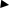 3. Воспитательная – включает формирование опыта творческой деятельности и эмоционально-ценностного отношения к миру.Для большей эффективности исследовательской работы целесообразно использовать системные задания. Система исследовательских заданий - это совокупность различных видов поисковой деятельности, которые взаимосвязаны между собой, усложняются в процессе обучения и представляют единое целое. Усложнение учебного материала идёт не только по курсам, но и внутри каждого из них. Поэтому в пределах каждого курса используются исследовательские задания трех уровней сложности:1 уровень - анализу подвергаются отдельные стороны объектов и явлений и в результате устанавливаются единичные связи.2 уровень - увеличивается количество изучаемых объектов и их свойств, усложняются причинно-следственные связи.3 уровень –	 предполагается многосторонний анализ объектов и установление важнейших закономерностей на основе выявления причинно-следственных связей.Для того, чтобы исследовательская работа достигла своей цели, необходимо не только систематическое включение исследовательских заданий в учебный процесс, но и специальное обучение их выполнению. Этому способствует включение в учебный процесс заданий с элементами исследования. К ним относятся задания, предполагающие самостоятельную деятельность студентов на определенных этапах исследования (Таблица 1).Таблица 1. Уровень учебно-исследовательских умений студентовИсследовательская работа во внеуаудиторной деятельности. Существует множество видов нетрадиционных уроков, предполагающих выполнение учебного исследования или его элементов: урок - исследование, урок - лаборатория, урок - творческий отчёт, урок изобретательства, урок фантастического проекта, урок - рассказ об учёных, урок - защита исследовательских проектов, урок - экспертиза, урок - «Патент на открытие», урок-суд, урок-викторина, урок откровение и т. п.Внеаудиторная самостоятельная работа исследовательского характера может сочетать в себе разнообразные виды, причём позволяет провести учебное исследование, достаточно протяжённое во времени. Она предполагает более широкие возможности для реализации учебно-исследовательской деятельности.1. Защита выпускной квалификационной работы - диплома в рамках государственной итоговой аттестации. Возможно выполнение комплексных дипломных	проектов, разрабатываемых группой студентов-дипломников различных специальностей по заявкам предприятий. В соответствии с техническим заданием студенты выполняют свой раздел проекта под руководством преподавателя, назначаемого кафедрой.2. Экскурсии с чётко обозначенными образовательными целями, программой деятельности, продуманными формами контроля.3. Студенческое научное объединение - форма внеаудиторной работы, которая сочетает в себе работу над учебными исследованиями, коллективное обсуждение промежуточных и итоговых результатов этой работы, организацию круглых столов, дискуссий, дебатов, интеллектуальных игр, публичных защит, конференций и др., а также встречи с представителями науки, образования, производственной сферы, работодателями, экскурсии на предприятия.4. Участие студентов в олимпиадах, конкурсах, конференциях, в том числе дистанционных, декадах цикловых предметных комиссий, интеллектуальных марафонах предполагает выполнение студентами учебных исследований или их элементов в рамках данных мероприятий.Основная особенность исследования в образовательном процессе - то, что оно является учебным. Это означает, что его главной целью является развитие личности, а не получение объективно нового результата, как в «большой» науке. Если в науке главной целью является получение новых знаний, то в образовании цель исследовательской	 деятельности в приобретении студентами функционального навыка исследования как универсального способа освоения действительности, развитии способности к исследовательскому типу мышления, активизации личностной позиции студента в образовательном процессе на основе приобретения субъективно новых знаний (т. е. самостоятельно получаемых знаний, являющихся новыми и личностно значимыми для конкретного студента). Поэтому при организации образовательного процесса на основе исследовательской деятельности на первое место встает задача проектирования.Перед тем, как начинать со студентами исследования, необходимо четко поставить цели и задачи. Главная цель всегда должна быть одна. Потому как человек не может стремиться к двум целям одновременно, так же, как невозможно одновременно идти по двум дорогам в двух различных направлениях. Поэтому очень опасно ставить еще какую-либо цель, в этом случае часто происходит подмена цели истинной целью ложной, причем сам человек этого может не заметить. Вообще отличительная черта любой ложной цели та, что ее можно достичь довольно быстро, тогда как цель истинная – узнать новое, остается всегда, каких бы успехов не достиг студент.Главной целью организации исследований студентов является развитие их исследовательской позиции, навыков аналитического мышления. Из этого следует, что на каждом этапе исследований нужно дать студенту определенную свободу в работе, иногда даже в ущерб формальному протоколу, - иначе исследование, главный смысл которого - в активизации познавательной активности студентов, может постепенно превращаться в обычную при репродуктивной системе обучения последовательность стандартных учебных этапов.С другой стороны, учебно-исследовательская деятельность студентов - это относительно самостоятельное изучение, решение отдельных проблем, творческих и исследовательских задач различными средствами в условиях совместной деятельности преподавателя и студентов.Главным результатом исследовательской деятельности является интеллектуальный продукт, устанавливающий ту или иную истину в результате процедуры исследования и представленный в стандартном виде.Критерии оценки учебно-исследовательской деятельностиВ качестве критериев используются: Элемент исследования:исследования с привлечением первичных наблюдений, собственная обработка, анализ — 4;исследование на основе литературных источников — 3;реферативная работа с обобщением и собственными выводами — 2; компилятивная работа — 1.Достижения автора:собственная постановка проблемы, участие в эксперименте, использование аналитических методов — 3;собственная разработка отдельных вопросов — 2; усвоение знаний сверх учебной программы — 1. Эрудиция:знание основных положений в избранной области знаний (сверх программы) — 2.Изложение:выразительное, логичное, компактное — 3; более или менее связное, с паузами — 2;доклад читается — 1. Композиция доклада:имеется введение, обозначена цель, выдержана логика — 2;отсутствует стройность и последовательность изложения — 1. Библиография:представлена достаточно полно, используются ссылки — 2; число источников ограничено, изучены поверхностно — 1.Представление исследования, особенно в современности, имеет решающее значение во всей работе. Наличие стандартов представления является характерным атрибутом исследовательской деятельности и выражено достаточно жестко в отличие, например, от деятельности в сфере искусства. Таких стандартов в науке несколько: тезисы, научная статья, устный доклад, диссертация, монография, популярная статья. В каждом из стандартов определен характер языка, объем, структура. При представлении руководитель и студент должны с самого начала определиться с тем жанром, в котором они работают, и строго следовать его требованиям. Наиболее популярными на современных юношеских конференциях являются жанры тезисов, статьи, доклада. При этом в этих формах может быть представлены и не исследовательские работы, а, например, рефераты или описательные работы.Анализ представляемых на конференции и конкурсы работ позволяет выделить следующие их типы:Реферативные работы – это творческие работы, написанные на основе нескольких литературных источников, предполагающие выполнение задачи сбора и представления максимально полной информации по избранной теме.Экспериментальные – творческие работы, написанные на основе выполнения эксперимента, описанного в науке и имеющего известный результат. Носят скорее иллюстративный характер, предполагают самостоятельную трактовку особенностей результата в зависимости от изменения исходных условий.Проектные - это творческие работы, связанные с планированием, достижением и описанием определенного результата (построением установки, нахождением какого-либо объекта и т. д.). Могут включать в себя этап исследования как способа достижения конечного результата.Одной из разновидностей проектных работ являются работы социальной направленности, результатом которых является формирование общественного мнения по поводу рассматриваемых в работе проблем.Натуралистические описательные - это творческие работы, направленные на наблюдение и качественное описание какого-либо явления по определенной методике с фиксацией результата. При этом не выдвигается каких-либо гипотез и не делается попыток интерпретации результата.Исследовательские - творческие работы, выполненные с помощью корректной с научной точки зрения методики, имеющие полученный с помощью этой методики собственный экспериментальный материал, на основании которого делается анализ и выводы о характере исследуемого явления. Особенностью таких работ является непредопределенность результата, который могут дать исследования.Итоговая конференция - заключительный этап, как в индивидуальной работе студентов, так и в групповой, он подразумевает под собой подведение итогов учебно-исследовательской деятельности. Подведение итогов включает в себя итоговую рефлексию, которая помогает оценить, что из задуманного в исследовании удалось, а что - нет; каков был индивидуальный или групповой вклад студентов в решении проблемы; каковы перспективы развития темы; чему научились и над чем необходимо продолжить работу.Практика показывает, что в работе исследовательских групп активно используются технологии круглого стола, дискуссия и дебаты - эффективные инструменты развития научного мышления, умения формулировать и отстаивать свою точку зрения, слушать собеседника, анализировать аргументы, оперировать фактами.Кульминационным моментом в исследовательской деятельности студента является защита учебно-исследовательской работы. Огромную роль при оценке защиты учебно-исследовательской работы играет качество доклада по её результатам. Очень часто бывает так, что студент саму учебно-исследовательскую работу выполнил очень хорошо, а качество доклада и его защита оставляет желать лучшего.Для подведения итогов деятельности и поиска основных направлений и перспектив работы исследовательской группы широко используется такая форма работы, как научно-практическая конференция.Исследовательская группа несёт в себе большой воспитательный потенциал. Кроме работы над учебными исследованиями студенты могут получить в группе опыт развития своих коммуникативных способностей.Интеллектуальная энергия студентов, для которых скучен труд потребления знаний, должна найти выход в собственной познавательной активности, самостоятельности. Активность же определяется потребностью разрешить тревожащие вопросы или, по крайней мере, задумываться над ними.4 Учебно-исследовательская деятельность как средство формирования коммуникативной компетенции студентовУчебно-исследовательская деятельность позволяет студентам овладеть умением построения цепочки: от идеи через цели, задачи, мозговой штурм до реализации и презентации своей работы. Исследовательская деятельность основана прежде всего на развитии самостоятельности студентов, гибкой организации процесса обучения. В результате полнее обеспечиваются современные требования к развитию личности студентов, учитываются их индивидуальные интересы и способности, осваиваются не только конкретные поисковые действия, но и системный подход к решению различных проблемных вопросов.Учебно-исследовательская деятельность рассматривается сегодня как средство формирования коммуникативной компетенции студентов. Проблема формирования коммуникативной компетенции учащихся и студентов нашла свое отражение в работах современных ученых (Е.Н. Зарецкая, А.К. Михальская, И.А. Стернин, Т.П. Усольцева, А.П. Чудинов, Е.М Сартакова, Е.М. Кузьмина, И.Д. Агафонова, Е.А.Смирнова и др.).Понятие «коммуникативная компетенция» семантически восходит к понятиям «компетенция» и «компетентность», имеющим в своей этимологической основе латинское «competе», что в переводе на русский означает: подхожу, соответствую, достигаю, добиваюсь. Анализ понятийного содержания категорий «компетенция» и «компетентность» на основе работ по данной проблеме (О.В. Акулова, М.Т.Баранов, В.П. Беспалько, Е.А.Быстрова, И.А. Зимняя, В.И.Капинос, М.Р.Львов, М.М.Разумовская, В.В. Сериков, А.В.Хуторской, Н.М.Шанский и др.) позволяет нам представить компетенцию как целостную систему, состоящую из определенных структурных компонентов, как совокупность взаимосвязанных качеств личности, задаваемых по отношению к определенному кругу предметов и процессов и необходимых для качественной продуктивной деятельности, то есть формирование способности и готовности выпускника актуализировать компетенцию и ее компоненты в определенных ситуациях» [7, с. 72].Коммуникативная компетенция рассматривается нами как способность адекватно использовать языковые и речевые средства применительно к задачам общения и как развитие умений понимать, правильно истолковывать и строить речевое произведение, обусловленное владением нормами речи и умением учитывать конкретную речевую ситуацию. Коммуникативная компетенция является ключевой компетенцией вследствие того, что обладает многофункциональностью, метапредметностью и многомерностью, т.к. используется во всех сферах человеческой деятельности, она «становится метакомпетенцией, поскольку обеспечивает владение ключевыми, профессиональными и специальными компетенциями» [2, с. 37]. Владение коммуникативной компетенцией становятся одним из условий для гибкой адаптации выпускников колледжа или вуза к меняющимся жизненным ситуациям.Для развития коммуникативной компетенции непосредственно через исследовательскую деятельность даются самостоятельные мини-исследования, на основе программного материала, для формирования умения использовать общие принципы научного мышления. Навыки исследовательской работы приобретаются на практикумах, которые являются сочетанием аналитической задачи, теоретической работы в виде формирования научной гипотезы и выводов и отражает основные этапы исследовательской деятельности. Приобретенные навыки экспериментальной работы и освоение принципов исследовательской деятельности находят свое дальнейшее развитие в разработке проектов. Обучая студентов синтезу, анализу, аналогии, знакомя их с основными методологическими принципами такого рода деятельности (постановка проблемы, выдвижение гипотезы, анализ литературных и социологических данных, теоретическое обоснование, выводы по достигнутым результатам), готовим студента к осознанию необходимости самостоятельной исследовательской работы как наиболее полной формы реализации их творческого потенциала, самораскрытия и самореализации личности. В процессе работы над исследованием у студентов формируются умение анализировать и обобщать, сравнивать, выбирать методы, наиболее приемлемые для работы, самостоятельно подбирать литературу, составлять библиографию, готовить тезисы, рефераты, овладевать основными приемами ведения дискуссии.Методы, ориентированные на устную коммуникацию: все формы учебного диалога;доклады и сообщения;ролевые и деловые игры, предполагающие, в самом общем виде, роли Говорящего и Слушающего, Задающего вопросы и Отвечающего;учебные исследования и учебные проекты, требующие проведения опросов, бесед, интервью у разных категорий людей;обсуждения, дискуссии, диспуты;упражнения психологического тренинга общения, в том числе в конфликтогенных и конфликтных ситуациях;выступление на защитах учебных исследовательских работ, подготовленных однокурсниками, в качестве оппонентов;выступление в качестве ведущих на мероприятиях, вечеров и т.д. Методы, ориентированные на письменную коммуникацию:ролевые и деловые игры, предполагающие, в самом общем виде, роли Пишущего и Читающего;учебные исследования и учебные проекты, требующие проведения анкетирования или письменного интервью с предварительной подготовкой вопросов (опросников);телекоммуникационные проекты, предполагающие составление текстов для размещения на Интернет-форумах или отправки по электронной почте, а также получение и чтение соответствующих сообщений;подготовка заметок и статей в СМИ с учетом целевой аудитории;рецензирование учебных исследовательских работ, подготовленных однокурсниками.Коммуникативные компетенции занимают особое место в системе общих компетенций, определяемых Федеральным государственным образовательным стандартом СПО, так как от них зависит готовность студента использовать усвоенные знания, учебные умения, а также способы деятельности в жизни для решения практических и теоретических задач.Предлагаем экспертизу исследовательских умений студентов (по О.Б. Даутовой).Данная методика позволит выявить,	какие умения формируются при вовлечении студентов в учебно-исследовательскую деятельность.На основе данной методики можно определить уровень сформированности коммуникативных умений в процессе исследовательской деятельности. К коммуникативным умениям относим:- выступление перед аудиторией с небольшим докладом; представление проекта, реферата; защита своей позиции;- участие в коллективном обсуждении проблем, аргументация собственной позиции, умение доказывать её, убеждать;- понимание основных причин коммуникативных неудач и умение их объяснять;-понимание содержания учебно-научных, профессиональных, публицистических текстов и умение воспроизводить их в устной форме в соответствии с ситуацией общения, а также в форме письменного изложения; -передача схематически представленной информации в виде связного текста;-участие в дискуссии на учебно-научные, профессиональные	темы, соблюдая этикет делового общения;-владение различными видами речевой деятельности, лингвистической и языковой компетенциями.ЗАКЛЮЧЕНИЕТворческий потенциал заложен в человеке, а уровень его реализации определяется ценностными ориентациями, мотивами, направленностью личности, способностями, условиями, в которых она развивается. В условиях реализации опережающего профессионального образования учебно-исследовательская деятельность является одним из эффективных средств для создания мотивации к учению, развития творческого потенциала и соответственно способствует развитию коммуникативных компетенций, являющихся неотъемлемым условием конкурентоспособного специалиста среднего звена или квалифицированного рабочего и служащего.В данных методических рекомендациях раскрыты понятия «учебно-исследовательская деятельность», «коммуникативная компетенция». Рассмотрены виды и дидактические функции исследовательской деятельности. Различные формы организации исследования реализуются через систему исследовательских заданий. Учебно-исследовательская работа является одним из важнейших средств формирования коммуникативных компетенций студентов. Важнейшими приемами являются исследовательские задания, которые направлены на развитие компетенций: умение представлять себя устно и письменно, участие в коллективном обсуждении проблем, аргументация собственной позиции, умение доказывать её, убеждать; выступление перед аудиторией с докладом; представление проекта, реферата; защита своей позиции.СПИСОК ИСПОЛЬЗОВАННОЙ ЛИТЕРАТУРЫ1. Даутова, О. Б.. Проектирование учебно-познавательной деятельности школьника на уроке в условиях ФГОС.- Санкт-Петербург: КАРО, 2016. - 184 с.2. Евтюгина А. А. Дискуссионно-жанровый подход в коммуникативном образовании // Социокультурное пространство России: общество, образование, язык. Екатеринбург: Ажур. 2012. С. 36-43.3. Загвязинский В.И. Методология и методика дидактического исследования.- М.: Педагогика, 2018, 156с.4. Калимуллин Р.Х., Гомжина О.И. Организация учебно-исследовательской работы студентов в условиях технического колледжа. // Международный журнал экспериментального образования. – 2015. – № 3-4. – С. 485-489; URL: http://www.expeducation.ru/ru/article/view?id=73085. Краевский В.В. Методология педагогического исследования: Пособие для педагога-исследователя. М.: Изд-во СамГПИ, 2015. 205с.6. Кругликова Л.Е. Требования к курсовой и дипломной работам. М: МПУ, 2016.-217с.7. Токарева Г.В., Фалина В.А. Технологии формирования компетенции «Способен к публичному выступлению» в техническом вузе // Актуальные проблемы гуманитарного знания в техническом вузе. II Всероссийская научно-методическая конференция. 28 – 30 октября 2009г. Санкт-Петербург. 2010. – С. 71-73с.8. Сластенин В.А. Педагогика: Инновационная деятельность. Сластенин В.А., Подымова Л.С. М.: ИЧП "Изд-во Магистр", 2016. – 306с.ВВЕДЕНИЕ31 Исследовательская деятельность студентов в условиях реализации опережающего профессионального образования42 Виды и дидактические функции учебно-исследовательской деятельности студентов83 Организация учебно-исследовательской деятельности студентов124 Учебно-исследовательская деятельность как средство формирования коммуникативной компетенции студентов23ЗАКЛЮЧЕНИЕ29СПИСОК ИСПОЛЬЗОВАННОЙ ЛИТЕРАТУРЫ30Уровень сложностиДеятельность студентовИсследовательские умения1-йИзучает объект по предложенному преподавателем плану, анализирует объект при помощи преподавателя, делает выводыУмения наблюдать, делать выписки из литературы, сравнивать факты, устанавливать единичные связи2-йСоставляет план исследования, самостоятельно определяет способ представления материал, изучает объект исследованияУмение поставить цель и найти необходимые сведения в различных источниках, изобразить связи в виде схемы, таблицы, высказать свои суждения на основе ранее изученных понятий, формулировать выводы составлять план исследования3-йСамостоятельно определяет объект, составляет план, устанавливает необходимые источники информации, изучает объект, формулирует гипотезу, определяет способы решения проблемы, самостоятельно проводит исследованиеСпособность использовать усвоенные ранее знания, умения, умение видеть проблему, найти способ доказать гипотезу, формулировать выводыУменияУменияНе владеет-0 балловВладеет не в достаточной степени – 1баллВладеет в полной мере - 2 баллаМыследеятельностныеВыдвижение идеиМыследеятельностныеПроблематизацияМыследеятельностныеЦелеполагание и формулирование задачиМыследеятельностныеВыдвижение гипотезы. Поиск гипотезыМыследеятельностныеФормулировка гипотезыМыследеятельностныеОбоснованный выбор способаМыследеятельностныеПланирование своей деятельностиМыследеятельностныеСамоанализ и рефлексияИнформационныеСтруктурирование информацииИнформационныеПрием и передача информацииИнформационныеПредставление информации в различных формахИнформационныеХранение и поиск информацииПрезентационныеПостроение устного докладаПрезентационныеВыбор способов и форм наглядной презентацииКоммуникативныеСлушать и понимать другихКоммуникативныеУмение участвовать в дискуссии на учебно-научные темы, соблюдая нормы учебно-научного общения. КоммуникативныеУмение выступать перед аудиторией с небольшим докладом; публично представлять проект, реферат; публично защищать       свою позицию.КоммуникативныеПредставлять информацию в виде связанного текста.Владеть способами совместной деятельности в группе, приемами действий в ситуациях общения; уметь искать и находить компромиссыОбщее количество балловОбщее количество баллов